Расписание Центра образования цифрового и гуманитарного профиля «Точка роста» в МАОУ «Новозаимская СОШ»на 2019-2020 учебный год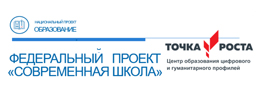 УТВЕРЖДАЮДиректор школы________________                                        Л.П.Тараканова«02» сентября 2019г.Понедельник15.00- 16.00«3D-моделирование»7 классА.Ш.КамзинКаб. 2715.00-16.00«IT- тимуровцы»А.Л.Чемодановаковоркинг16.00- 17.00«Шахматы и шашки»Э.А.Кормаченко коворкинг19.00- 20.00ЮИД,6 классЕ.В.ДеменчукАктовый залВторник 15:00- 16:00 «Cuboro»Колесниковская ООШ, филиал МАОУ «Новозаимская СОШ»Каб. 2016.00- 17.00«Cuboro»6 классЭ.А.КормаченкоКаб.2718.00-19.00«Cuboro»5 классЭ.А.КормаченкоКаб.27Среда 15:00- 16:00 «3D-моделирование»Сосновская ООШ, филиал МАОУ «Новозаимская СОШ»Каб.2716.30- 17.30«Кукольная мультипликация»5-6  классыЛ.Н. Комарова Актовый зал18.00-19.00ЮДП 6 классМ.В. ГорловаАктовый зал19.00- 20.00«Мы из будущего»А.Ш.КамзинКаб. 27Четверг15:00- 16:00                                «3D-моделирование»Старозаимская ООШ, филиал МАОУ «Новозаимская СОШ»Каб.2717.00-18.00«Робототехника»7 классЭ.А.Кормаченкокаб.19 17.00-18.00«3D-моделирование»8 классА.Ш.КамзинКаб. 27Пятница 15.00- 16.00«Летательные платформы»Каб. 2017.00-18.00«Робототехника»5 классЭ.А.Кормаченкокаб.19 17.00-18.00Школьное телевидениеА.Ш.КамзинАктовый зал19.00- 20.00«NZ-ТВ»7-9 классыА.Ш.КамзинАктовый залСуббота 11.00-13.00«NZ- Феникс»А.Ш. КамзинКаб. 27